Κέντρο διαχείρισης, αποθήκευσης και εφοδιασμού σημείων διαμονής προσφύγων της Περιφέρειας ΑττικήςΛόγω της ανάγκης του καλύτερου συντονισμού για τη λειτουργία του Κέντρου “Logistics” της Περιφέρειας Αττικής και προκειμένου να αποφεύγεται η σπατάλη πόρων, αλλά και να εξυπηρετούνται με τον καλύτερο δυνατό τρόπο οι ανάγκες των σημείων φιλοξενίας των προσφύγων, ενημερώνουμε τους πολίτες και τους Δήμους ως προς τα εξής :Οδηγίες προς πολίτες για τις ατομικές τους προσφορές:- Επιλέγουμε είδη για προσφορά ΜΟΝΟ μέσα από την επίσημη λίστα αναγκών: Λίστα αναγκώνΕπισημαίνεται ότι: Τα είδη που δεν περιλαμβάνονται στη λίστα δεν είναι χρήσιμα, τουλάχιστον στην παρούσα φάση, διότι επιβαρύνουν το στάδιο της διαλογής, καταλαμβάνουν ωφέλιμο χώρο στις αποθήκες και τελικά αποτελούν σπατάλη πόρων για όλους μας. Η επίσημη λίστα αναγκών ανανεώνεται τακτικά, ανάλογα με τις πραγματικές ανάγκες.- Σε περίπτωση που επιλέγουμε να προσφέρουμε παραπάνω από ένα είδος από την λίστα τα παραδίδουμε σε ΞΕΧΩΡΙΣΤΕΣ ΣΥΣΚΕΥΑΣΙΕΣ. Είναι προτιμότερο να μην προσφέρουμε μεγάλη γκάμα προϊόντων (πάντα από την επίσημη λίστα). Προσφέρουμε αν είναι δυνατό μικρή ποικιλία ειδών (από την λίστα) σε μεγαλύτερη ποσότητα.- Προσέχουμε τις ημερομηνίες λήξης των προϊόντων.- Ελέγχουμε με μεγάλη προσοχή όλες τις συσκευασίες ειδικά των καθαριστικών, απορρυπαντικών κ.λ.π. ειδών, για τυχόν διαρροές ή άλλα προβλήματα στη συσκευασία τους.- ΟΧΙ ρούχα ΟΧΙ παπούτσια ΟΧΙ παιχνίδια.- Υπάρχει μεγάλη ανάγκη για: ΚΟΥΒΕΡΤΕΣ, ΣΕΝΤΟΝΙΑ, ΠΕΤΣΕΤΕΣ, ΜΑΞΙΛΑΡΟΘΗΚΕΣ, ΜΑΞΙΛΑΡΙΑ, ΣΚΟΥΠΕΣ, ΣΚΟΥΠΕΣ ΕΞΩΤΕΡΙΚΟΥ ΧΩΡΟΥ, ΚΟΥΒΑΔΕΣ ΣΦΟΥΓΓΑΡΙΣΜΑΤΟΣ, ΣΦΟΥΓΓΑΡΙΣΤΡΕΣ, ΚΟΝΤΑΡΙΑ ΓΙΑ ΣΚΟΥΠΕΣ & ΣΦΟΥΓΓΑΡΙΣΤΡΕΣ, ΓΑΝΤΙΑ ΜΙΑ ΧΡΗΣΗΣ ΜΕΣΑΙΟ & ΜΕΓΑΛΟ ΜΕΓΕΘΟΣ, ΜΑΣΚΕΣ ΜΙΑ ΧΡΗΣΗΣ, ΚΟΥΒΑΔΕΣ ΣΚΟΥΠΙΔΙΩΝ ΕΣΩΤΕΡΙΚΟΥ & ΕΞΩΤΕΡΙΚΟΥ ΧΩΡΟΥ, ΑΛΟΥΜΙΝΟΔΟΧΕΙΑ, ΛΕΚΑΝΕΣ ΓΙΑ ΠΛΥΣΙΜΟ ΣΤΟ ΧΕΡΙ, ΧΛΩΡΙΝΕΣ, ΑΝΤΙΣΗΠΤΙΚΑ ΑΤΟΜΙΚΑ & ΜΕΓΑΛΑ. Τα παραπάνω να είναι έτοιμα για χρήση, ΚΑΘΑΡΑ και μέσα σε νάιλον συσκευασία.Οδηγίες προς Δήμους για τις μαζικές συλλογές προσφορών:- Επιλέγουμε είδη για προσφορά ΜΟΝΟ μέσα από την επίσημη λίστα αναγκών: Λίστα αναγκώνΕπισημαίνεται ότι: Τα είδη που δεν περιλαμβάνονται στη λίστα δεν είναι χρήσιμα, τουλάχιστον στην παρούσα φάση, διότι επιβαρύνουν το στάδιο της διαλογής, καταλαμβάνουν ωφέλιμο χώρο στις αποθήκες και τελικά αποτελούν σπατάλη πόρων για όλους μας. Η επίσημη λίστα αναγκών ανανεώνεται τακτικά, ανάλογα με τις πραγματικές ανάγκες.- Πριν την έναρξη ομαδικής συλλογής ειδών από τον Δήμο ή άλλο φορέα, επισκεφθείτε το Κέντρο Διαχείρισης, για να ενημερωθείτε. Θα σας δοθούν συμβουλές και αναλυτικές οδηγίες και θα δείτε στην πράξη τις ιδιατερότητες της διαδικασίας. Επικοινωνήστε στο 210-4819001 για τον προγραμματισμό μας και άλλες πληροφορίες πρόσβασης [ Στοιχεία Επικοινωνίας (ΕΠΙΚΑΙΡΟΠΟΙΗΜΕΝΑ) - Πληροφορίες Πρόσβασης ]- Συσκευάζουμε τα είδη σε χαρτοκιβώτια. Σε κάθε χαρτοκιβώτιο συσκευάζουμε μόνο ένα είδος. Αναγράφουμε εξωτερικά του χαρτοκιβωτίου το περιεχόμενο και την ποσότητα. Για τα τρόφιμα αναγράφουμε και την ημερομηνία λήξης.- Ελέγχουμε με μεγάλη προσοχή όλες τις συσκευασίες ειδικά των καθαριστικών, απορρυπαντικών κ.λ.π. ειδών, για τυχόν διαρροές ή άλλα προβλήματα στη συσκευασία τους.- ΟΧΙ ρούχα ΟΧΙ παπούτσια ΟΧΙ παιχνίδια.- Υπάρχει μεγάλη ανάγκη για: ΚΟΥΒΕΡΤΕΣ, ΣΕΝΤΟΝΙΑ, ΠΕΤΣΕΤΕΣ, ΜΑΞΙΛΑΡΟΘΗΚΕΣ, ΜΑΞΙΛΑΡΙΑ, ΣΚΟΥΠΕΣ, ΣΚΟΥΠΕΣ ΕΞΩΤΕΡΙΚΟΥ ΧΩΡΟΥ, ΚΟΥΒΑΔΕΣ ΣΦΟΥΓΓΑΡΙΣΜΑΤΟΣ, ΣΦΟΥΓΓΑΡΙΣΤΡΕΣ, ΚΟΝΤΑΡΙΑ ΓΙΑ ΣΚΟΥΠΕΣ & ΣΦΟΥΓΓΑΡΙΣΤΡΕΣ, ΓΑΝΤΙΑ ΜΙΑ ΧΡΗΣΗΣ ΜΕΣΑΙΟ & ΜΕΓΑΛΟ ΜΕΓΕΘΟΣ, ΜΑΣΚΕΣ ΜΙΑ ΧΡΗΣΗΣ, ΚΟΥΒΑΔΕΣ ΣΚΟΥΠΙΔΙΩΝ ΕΣΩΤΕΡΙΚΟΥ & ΕΞΩΤΕΡΙΚΟΥ ΧΩΡΟΥ, ΑΛΟΥΜΙΝΟΔΟΧΕΙΑ, ΛΕΚΑΝΕΣ ΓΙΑ ΠΛΥΣΙΜΟ ΣΤΟ ΧΕΡΙ, ΧΛΩΡΙΝΕΣ, ΑΝΤΙΣΗΠΤΙΚΑ ΑΤΟΜΙΚΑ & ΜΕΓΑΛΑ. Τα παραπάνω να είναι έτοιμα για χρήση, ΚΑΘΑΡΑ και μέσα σε νάιλον συσκευασία.Το Κέντρο Διαχείρισης είναι ανοιχτό για μεγάλες παραλαβές (φορτηγά) από Δευτέρα έως Παρασκευή και ώρες 08:00 έως 16:00(Ώρες λειτουργίας). Περισσότερες πληροφορίες στους ακόλουθους συνδέσμους:Λίστα αναγκώνΑναλυτική Κατάσταση απεσταλμένων ειδών μέχρι 23/03/2016Διαδικασία έκδοσης παραστατικών από εταιρείεςΏρες λειτουργίαςΣτοιχεία Επικοινωνίας (ΕΠΙΚΑΙΡΟΠΟΙΗΜΕΝΑ)Πληροφορίες ΠρόσβασηςΛΙΣΤΑ ΑΝΑΓΚΩΝΑναλυτικά, ακολουθεί η λίστα αναγκών (η οποία θα ανανεώνεται τακτικά):ΤΡΟΦΙΜΑΣΥΣΚΕΥΑΣΜΕΝΑ SNACKS– ΟΧΙ ΧΥΜΑΜΠΙΣΚΟΤΑΚΡΟΥΑΣΑΝΦΡΥΓΑΝΙΕΣ – ΠΑΞΙΜΑΔΙΑΚΡΙΤΣΙΝΙΑ – ΚΟΥΛΟΥΡΙΑ – ΚΡΑΚΕΡΑΚΙΑΣΥΣΚΕΥΑΣΜΕΝΟΙ ΞΗΡΟΙ ΚΑΡΠΟΙΣΥΣΚΕΥΑΣΜΕΝΑ ΑΠΟΞΗΡΑΜΕΝΑ ΦΡΟΥΤΑΧΥΜΟΙ ΣΕ ΑΤΟΜΙΚΕΣ ΣΥΣΚΕΥΑΣΙΕΣΓΑΛΑ ΜΑΚΡΑΣ ΔΙΑΡΚΕΙΑΣ – ΜΕ ΣΥΝΤΗΡΗΣΗ ΕΚΤΟΣ ΨΥΓΕΙΟΥ – ΟΧΙ ΕΒΑΠΟΡΕΠΑΙΔΙΚΕΣ ΤΡΟΦΕΣ ΣΕ ΒΑΖΑΚΙΑΚΟΝΣΕΡΒΕΣ ΕΚΤΟΣ ΧΟΙΡΙΝΟΥ (ΤΟΝΟΣ, ΨΑΡΙΑ, ΦΑΣΟΛΙΑ, ΛΑΧΑΝΙΚΑ ΚΛΠ)ΜΠΑΡΕΣ ΔΗΜΗΤΡΙΑΚΩΝΕΜΦΙΑΛΩΜΕΝΑ ΝΕΡΑΑΝΑΛΩΣΙΜΑΜΠΟΛΑΚΙΑ – ΠΙΑΤΑΚΙΑ ΜΙΑΣ ΧΡΗΣΗΣΠΟΤΗΡΙΑ ΜΙΑΣ ΧΡΗΣΗΣΜΑΧΑΙΡΟΠΗΡΟΥΝΑ ΜΙΑΣ ΧΡΗΣΗΣΧΑΡΤΟΠΕΤΣΕΤΕΣΧΑΡΤΙ ΚΟΥΖΙΝΑΣΧΑΡΤΟΜΑΝΤΙΛΑΜΩΡΟΜΑΝΤΙΛΑΧΑΡΤΙ ΥΓΕΙΑΣΕΙΔΗ ΚΑΘΑΡΙΣΜΟΥΣΚΟΥΠΕΣ – ΚΟΥΒΑΔΕΣ – ΣΦΟΥΓΓΑΡΙΣΤΡΕΣΣΚΟΥΠΕΣ ΕΞΩΤΕΡΙΚΟΥ ΧΩΡΟΥΠΛΑΣΤΙΚΕΣ ΛΕΚΑΝΕΣ ΓΙΑ ΠΛΥΣΙΜΟ ΡΟΥΧΩΝΣΑΚΟΥΛΕΣ ΣΚΟΥΠΙΔΙΩΝΓΑΝΤΙΑ ΜΙΑΣ ΧΡΗΣΗΣΜΑΣΚΕΣ ΜΙΑΣ ΧΡΗΣΗΣΧΛΩΡΙΝΗΑΠΟΡΡΥΠΑΝΤΙΚΑ ΓΕΝΙΚΗΣ ΧΡΗΣΗΣΕΙΔΗ ΠΡΟΣΩΠΙΚΗΣ ΥΓΙΕΙΝΗΣΑΦΡΟΣ ΞΥΡΙΣΜΑΤΟΣΞΥΡΑΦΑΚΙΑ ΜΙΑΣ ΧΡΗΣΗΣΣΕΡΒΙΕΤΕΣΠΑΝΕΣ ΠΑΙΔΙΚΕΣΑΝΤΙΣΗΠΤΙΚΑ ΜΑΝΤΗΛΑΚΙΑ (ΜΙΚΡΕΣ ΣΥΣΚΕΥΑΣΙΕΣ)ΑΝΤΙΣΗΠΤΙΚΟ ΥΓΡΟ ΧΕΡΙΩΝ (ΜΙΚΡΕΣ ΣΥΣΚΕΥΑΣΙΕΣ)ΣΑΠΟΥΝΙΑΟΔΟΝΤΟΒΟΥΡΤΣΕΣΟΔΟΝΤΟΚΡΕΜΕΣΕΙΔΗ ΤΑΞΙΔΙΟΥΥΠΝΟΣΑΚΟΙΣΚΗΝΕΣΣΑΚΙΔΙΑ ΠΛΑΤΗΣΠΡΟΣΟΧΗ: ΟΧΙ ΡΟΥΧΑ ΟΧΙ ΠΑΠΟΥΤΣΙΑ ΟΧΙ ΠΑΙΧΝΙΔΙΑΔΙΑΔΙΚΑΣΙΑ ΕΚΔΟΣΗΣ ΠΑΡΑΣΤΑΤΙΚΩΝ ΑΠΟ ΕΤΑΙΡΕΙΕΣΗ διαδικασία παράδοσης - παραλαβής θα έχει ως εξής:Θα κοπεί από εσάς ένα Διπλότυπο Δελτίο Αποστολής όπου ως πελάτης θα αναγράφεται το : «Κέντρο διαχείρισης, αποθήκευσης και εφοδιασμού ειδών πρώτης ανάγκης των σημείων διαμονής προσφύγων» και θα αναγράφεται ως σκοπός διακίνησης «Δωρεάν Διάθεση»Το ένα Δελτίο θα το παραλαμβάνει ο υπάλληλος της περιφέρειας στο σημείο παραλαβής και το δεύτερο θα σφραγίζεται από τον ίδιο υπάλληλο και θα σας επιστρέφεται προκειμένου να το καταθέσετε στην εφορία.Παρακάτω, για ενημέρωσή σας, σας αποστέλλουμε το link του Υπουργείου Οικονομικών αναφορικά με την απαλλαγή του ΦΠΑ στις δωρεές υπέρ προσφύγων.Απαλλαγή ΦΠΑ στις δωρεές υπέρ προσφύγωνΣχετικά με τον τόπο παράδοσης, τα πράγματα θα μεταφέρονται στο «Κέντρο διαχείρισης, αποθήκευσης και εφοδιασμού ειδών πρώτης ανάγκης των σημείων διαμονής προσφύγων» στις Κεντρικές Αποθήκες της Περιφέρειας Αττικής, στον Ολυμπιακό Πόλο Παλαιού Φαλήρου, Πλατεία Νερού στο Κτίριο Εσπλανάδα.ΩΡΕΣ ΛΕΙΤΟΥΡΓΙΑΣ ΚΕΝΤΡΟΥ ΔΙΑΧΕΙΡΙΣΗΣ:Δευτέρα-Παρασκευή: 09:00-19:00ΠΡΟΣΟΧΗ ΓΙΑ ΠΑΡΑΛΑΒΗ ΠΡΟΪΟΝΤΩΝ ΑΠΟ ΕΤΑΙΡΕΙΕΣ: 09:00-16:00Σάββατο:10:00-15:00Κυριακή-Επίσημες αργίες: ΚΛΕΙΣΤΑΣΤΟΙΧΕΙΑ ΕΠΙΚΟΙΝΩΝΙΑΣ (ΕΠΙΚΑΙΡΟΠΟΙΗΜΕΝΑ):Προκειμένου να διευκολυνθεί η επικοινωνία των ενδιαφερόμενων πολιτών, ιδιωτών και φορέων με το Κέντρο Διαχείρισης Ειδών για Πρόσφυγες, από το μεσημέρι της Πέμπτης 24 Μαρτίου 2016 έχει τεθεί σε λειτουργία και ο τετραψήφιος αριθμός «1539».Για την καλύτερη ενημέρωση σας ακολουθούν οδηγίες και λεπτομέρειες σχετικά με τις επικαιροποιημένες δυνατότητες επικοινωνίας με το Κέντρο Διαχείρισης Ειδών για Πρόσφυγες.ΤΡΟΠΟΙ ΕΠΙΚΟΙΝΩΝΙΑΣ:Μέσω Τηλεφώνου:Στον αριθμό 210-4819001 για κλήσεις που πραγματοποιούνται από την Ελλάδα και το εξωτερικό μέσω σταθερού ή κινητούΣτον αριθμό 1539 για κλήσεις που πραγματοποιούνται εντός των ορίων της Περιφέρειας Αττικής μέσω σταθερού ή κινητούΜέσω Fax:Στον αριθμό 210-4819002Μέσω ηλεκτρονικού ταχυδρομείου:Στη θυρίδα:center@patt.gov.grΠληροφορίες Πρόσβασης: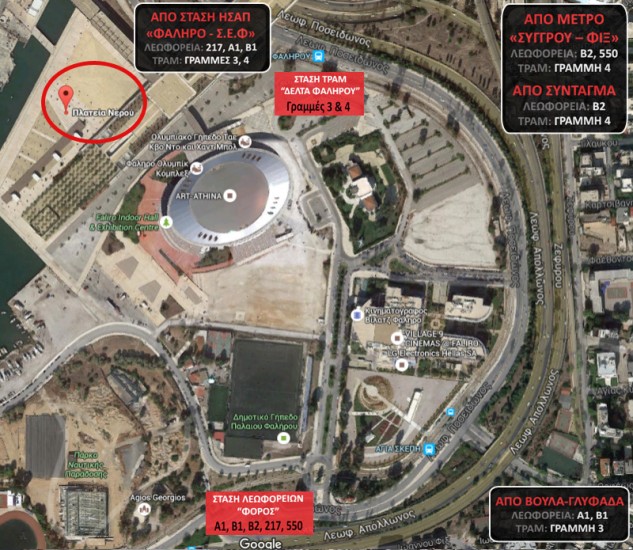 Η Πλατεία Νερού βρίσκεται στο Δέλτα Φαλήρου στη διασταύρωση της Λ. Συγγρού με την Λ. Ποσειδώνος (Παραλιακή). Είναι πολύ κοντά στο Ολυμπιακό Γήπεδο Tae Kwon Do και στα Village Φαλήρου.ΠΡΟΣΒΑΣΗ ΜΕ ΑΥΤΟΚΙΝΗΤΟ
Η πρόσβαση στην Πλατεία Νερού με αυτοκίνητο γίνεται πολύ εύκολα μέσω της Λ. Συγγρού ή της Λ. Ποσειδώνος:
•    Αν έρχεστε από Γλυφάδα μέσω Λεωφόρου Ποσειδώνος δείτε εδώ
•    Αν έρχεστε από Πειραιά μέσω Λεωφόρου Ποσειδώνος δείτε εδώ   
•    Αν έρχεστε από Αθήνα μέσω Λεωφόρου Συγγρού δείτε εδώ   
Στον χώρο υπάρχει μεγάλο parking 2.500 θέσεων. ΠΡΟΣΒΑΣΗ ΜΕ ΣΥΓΚΟΙΝΩΝΙΕΣ
Στην πλατεία νερού μπορείτε να έρθετε:
α) με Τραμ (στάση «ΔΕΛΤΑ ΦΑΛΗΡΟΥ») - Γραμμή 3 (από Σ.Ε.Φ. ή από Βούλα – Γλυφάδα), & Γραμμή 4 (από Σ.Ε.Φ. ή από Σύνταγμα) 
β) με Λεωφορεία (στάση «ΦΟΡΟΣ» στην Λεωφόρο Ποσειδώνος) - Γραμμές Α1, Β1, Β2, 217, 550 Για αναλυτικές οδηγίες ανάλογα με την περιοχή από την οποία ξεκινάτε δείτε παρακάτω:
ΑΠΟ Σ.Ε.Φ. (ΝΕΟ ΦΑΛΗΡΟ) [ΣΤΑΣΗ ΗΣΑΠ ΦΑΛΗΡΟ - Σ.Ε.Φ.]ΜΕ ΛΕΩΦΟΡΕΙΑ
ΓΡΑΜΜΕΣ 217, Α1, Β1
Κατεβαίνετε στη στάση "ΦΟΡΟΣ"ΜΕ ΤΡΑΜ
ΓΡΑΜΜΕΣ ΑΡΙΣΤΟΤΕΛΗΣ 4 (ΓΙΑ ΣΥΝΤΑΓΜΑ) ή ΘΟΥΚΥΔΙΔΗΣ 3 (ΓΙΑ ΒΟΥΛΑ)
Κατεβαίνετε στη στάση "ΔΕΛΤΑ ΦΑΛΗΡΟΥ"
ΑΠΟ ΜΕΤΡΟ «ΣΥΓΓΡΟΥ – ΦΙΞ»ΜΕ ΛΕΩΦΟΡΕΙΟ
ΓΡΑΜΜΕΣ Β2 (ΑΓ. ΚΟΣΜΑΣ-ΑΚΑΔΗΜΙΑ) ή 550 
Κατεβαίνετε στη στάση "ΦΟΡΟΣ"

ΜΕ ΤΡΑΜ
ΓΡΑΜΜΗ ΑΡΙΣΤΟΤΕΛΗΣ 4 (ΓΙΑ Σ.Ε.Φ.) 
Κατεβαίνετε στη στάση "ΔΕΛΤΑ ΦΑΛΗΡΟΥ"
ΑΠΟ ΣΥΝΤΑΓΜΑΜΕ ΛΕΩΦΟΡΕΙΟ
ΓΡΑΜΜΗ Β2 (ΑΓ. ΚΟΣΜΑΣ-ΑΚΑΔΗΜΙΑ)
Κατεβαίνετε στη στάση "ΦΟΡΟΣ"

ΜΕ ΤΡΑΜ
ΓΡΑΜΜΗ ΑΡΙΣΤΟΤΕΛΗΣ 4 (ΓΙΑ Σ.Ε.Φ.) 
Κατεβαίνετε στη στάση "ΔΕΛΤΑ ΦΑΛΗΡΟΥ"
ΑΠΟ ΒΟΥΛΑ - ΓΛΥΦΑΔΑΜΕ ΤΡΑΜ
ΘΟΥΚΥΔΙΔΗΣ 3 (ΓΙΑ Σ.Ε.Φ.)
Κατεβαίνετε στη στάση "ΔΕΛΤΑ ΦΑΛΗΡΟΥ"

ΜΕ ΛΕΩΦΟΡΕΙΟ
ΓΡΑΜΜΕΣ Α1, Β1
Κατεβαίνετε στη στάση "ΦΟΡΟΣ"